ChinaChinaChinaJune 2029June 2029June 2029June 2029MondayTuesdayWednesdayThursdayFridaySaturdaySunday123Children’s Day4567891011121314151617Dragon Boat Festival18192021222324252627282930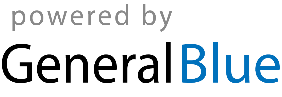 